Hancock County High School Volleyball Pink Out Night Monday, September 30th All order forms and money must be turned into your school’s office by Friday, September 6th 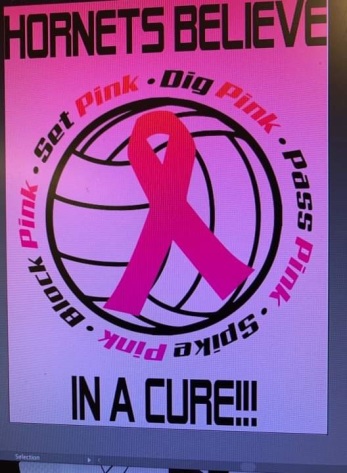 ** Shirts are light pink with black and darker pink print.** Please make checks payable to HCHS Volleyball Boosters.**All profits will be donated to a local community member battling breast cancer.Name: _________________________________			Phone ___________________				Total shirts ordered _____________				Total amount paid ___________		Shirts delivered to:    HCHS ______	  HCMS ______	NHES ______      SHES ______Youth SYouth MYouth LYouth XLAdult SAdult MAdult LAdult XlAdult 2XL (+$2)Adult 3XL(+$2)Short Sleeve  $10Long Sleeve  $15